บันทึกข้อความ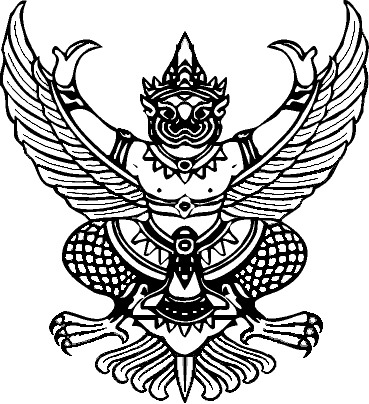 ส่วนราชการ  วิทยาลัยเทคนิคเขมราฐ									ที่ พิเศษ / 25					   วันที่...............เดือน............................พ.ศ.......................เรื่อง  ขออนุญาตแลกเปลี่ยน/มอบหมายหน้าที่เวรประจำวัน						เรียน  ผู้อำนวยการวิทยาลัยเทคนิคเขมราฐข้าพเจ้า นาย /นาง /นางสาว.................................................................ตำแหน่ง............................................ได้มอบหมายให้ปฏิบัติงานหน้าที่เวรประจำวัน...........................วันที่..........เดือน........................พ.ศ..........................ตามคำสั่งวิทยาลัยที่ .....................................ลงวันที่.......................เดือน..............................พ.ศ................................ในการนี้ข้าพเจ้ามีความจำเป็นคือ..................................................................................................................................ไม่สามารถปฏิบัติหน้าที่ดังกล่าวได้  จึงขออนุญาต     แลกเปลี่ยนเวร     มอบหมายหน้าที่เวรประจำวันโดยมอบให้นาย/นาง/นางสาว..............................................อยู่เวรในวัน....................วันที่.........เดือน........................พ.ศ.............และข้าพเจ้านาย/นาง/นางสาว.............................................................จะอยู่เวรในวัน.........................วันที่.................เดือน.......................พ.ศ................... อื่นๆ.....................................................................................................................จึงเรียนมาเพื่อโปรดพิจารณา	  ลงชื่อ................................................ผู้ขอแลกเปลี่ยน/มอบหมายเวร					        (..............................................)				             ตำแหน่ง............................................เสนอผ่านตามลำดับชั้น						หมายเหตุ     	1. ผู้ขออนุญาตเป็นผู้ดำเนินการเสนอผ่านผู้บังคับบัญชาตามลำดับชั้นและจะต้องได้รับอนุญาตแล้วเท่านั้น		2. ทำเอกสาร 2 ฉบับ ต้นฉบับเก็บที่แฟ้มขออนุญาตแลกเปลี่ยน/มอบหมายหน้าที่เวรประจำวัน
                        งานบุคลากร/สำเนาเอกสาร มอบให้ป้อมยาม		3.ให้ผู้ขออนุญาตเดินเอกสารเสนอผู้บังคับบัญชาแต่ละฝ่ายเองทั้งหมด